Laureus F1 Charity Night 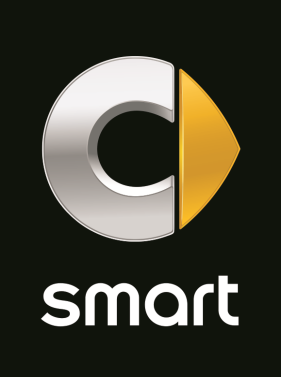 smart forfood per la Fondazione Laureus Italia Onlussmart forfood, il primo ristorante stellato itinerante, realizzato sotto la direzione creativa dello chef Davide Oldani, in partnership con Michelin e Lavazza, sarà tra i protagonisti dell’asta benefica della Laureus F1 Charity Night, in programma questa sera al Teatro Vetra di Milano e già online charitystars.com. Un esemplare unico che ha preso forma anche grazie al talento e l’esperienza di Focaccia Group, che ha curato l'allestimento, e di Medici Style, azienda italiana leader nella lavorazione di interni in pelle nel settore automotive. Il ricavato andrà a sostenere le attività della Fondazione Laureus Italia Onlus, dal 2005 impegnata attraverso lo sport nel recupero di ragazzi e bambini che provengono da contesti urbani difficili. Anche quest’anno smart scende in campo a sostegno della Fondazione Laureus Italia Onlus e mette all’asta l’unico esemplare al mondo di forfood, il primo ristorante stellato a quattro ruote. Esclusiva, essenziale e curata nei minimi dettagli, proprio come il piatto di un grande chef, forfood è equipaggiata con una vera cucina, allestita con piastra a induzione e macchina per espresso, estrattore, frigo, portabottiglie refrigerato, set piatti e posate e piano di lavoro. forfood porta la firma dello chef Davide Oldani e di partner d’eccezione quali Lavazza, Michelin, Focaccia Group di Cervia e Medici Style.smart forfood sarà tra i protagonisti dell’asta benefica della Laureus F1 Charity Night, in programma il prossimo questa sera al Teatro Vetra di Milano. ‘’smart è il frutto di una ricetta unica e inimitabile, con la quale è riuscita a conquistare il cuore degli italiani", ha dichiarato lo chef stellato Davide Oldani, brand ambassador di Mercedes-Benz Italia e Lavazza e direttore creativo del progetto forfood. "Oggi aggiungiamo un nuovo prezioso ingrediente, che si realizza con il contributo di smart forfood, a sostegno delle attività della Fondazione Laureus.’’Ulteriori informazioni su media.mercedes-benz.it,  www.smart.com